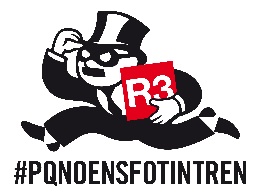 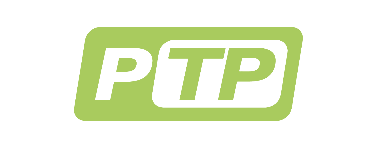 Aquest dissabte, els usuaris de l’R3 ens hem concentrat a la Garriga per continuar reclamant alternatives dignes mentre duri el tall per obres entre la Garriga i Parets.Un carro i una euga amb un cartell on es podia llegir “La Garriga-Barcelona – 2 hores (servei exprés) alertava i simulava el que no volem que passi.Finalment, el Ministerio de Transportes, Movilidad y Agenda Urbana ha fet pública la data d’inici dels talls entre la Garriga i Parets per les obres de desdoblament de l’R3 –el 12 d’octubre– i RENFE i el Departament de Territori de la Generalitat de Catalunya han anunciat els serveis alternatius que s’oferiran. Aquests serveis alternatius en hores punta inclouen, a més dels serveis substitutoris del tren, alguns autobusos directes a Barcelona tant des de Centelles com des de la Garriga. Això suposa una millora respecte dels plantejaments inicials fets a la reunió del mes de juliol, però no és suficient i, si no volem que es produeixin situacions com les de Martorell i Vilafranca del Penedès, queden diversos aspectes a resoldre:Es fa referència a bus cada 30 minuts, però, quants busos sortiran a cada moment? Si és només un autobús cada 30 minuts, és evident que l'oferta no està ben dimensionada.Cal concretar i informar sobre els horaris dels busos. A quins minuts concrets passaran?La franja del migdia, molt concorreguda, queda totalment orfe de serveis alternatius directes. Actualment els trens que surten al voltant de les 15h de Barcelona en direcció Vic van molt plens –sovint amb gent dreta. La manca de serveis directes en aquesta franja pot fer que la demanda a les 16h sigui molt més elevada.Cal que s’indiqui ja on s'ubicaran les parades. Hi ha milers de persones que s’han de poder organitzar i falten només 12 dies pel tall.Els horaris estan pensats de manera centralista: si es vol pujar des de Barcelona cap amunt a hora punta del matí no queden clars els serveis alternatius ni les freqüències. Tampoc s’ha detallat com serà la situació els caps de setmana. Cal que els serveis entre la Garriga i el Figaró, que són els que han de permetre continuar amb tren cap amunt, estiguin definits de manera clara.Així mateix, és important que el Departament de Territori informi sobre els reforços a la línia e12 i les connexions entre la Garriga, les Franqueses i Granollers.Una vegada més, lamentem que aquestes alternatives s’hagin publicat sense consensuar-les amb els Ajuntaments i les entitats defensores del transport públic.  Finalment, volem deixar clar que considerem molt positiu que s’hagin iniciat les obres de desdoblament d’aquesta línia i que han de posar remei al dèficit cònic que pateix. Però, tal com hem reclamat de manera reiterada, calia haver informat amb molta més antelació i cal que RENFE i el Departament de Territori de la Generalitat de Catalunya posin tots els mitjans necessaris per minimitzar l’impacte de les obres en una línia molt castigada per retards i incidències diverses.La Garriga, 30 de setembre de 2023